             Newsletter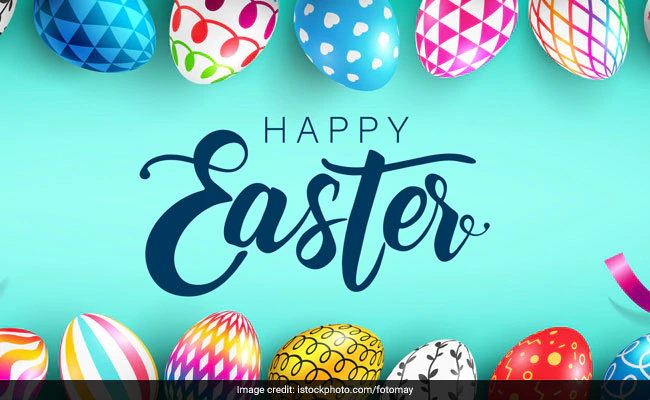            Norham St.Ceolwulf’s First Schoolsarah.dimond@norham.northumberland.sch.uk          01289 382370                    24/3/2021Hello,I hope you and your families are all well and are looking forward to the Easter break.  Hopefully we will get a little more sunshine and can enjoy being outside. The children have, as ever, been amazing and have settled back into the school routine well.  They’ve been enjoying lots of easter themed activities this week (I believe that, at outdoor learning today, there is an egg theme with a hunt and egg rolling – have a look at the school website later to see what they’ve been up to!) We have some exciting activities planned for after Easter and, as the weather should be better, we will be welcoming back our PE coaches for outside lessons - I’m sure the children will be pleased to see some familiar (and different) faces.  Have a good break.Mrs Dimond Easter HolidaysA reminder that we finish for Easter on Friday 26th March and will return to school on Monday 12th April.  Arrangements for dropping off and picking up children will remain the same.Parent’s Evening and School Report - Summer TermThis will take place in the second half of the summer term so that, hopefully, we will be able to meet face to face (socially distanced and with masks of course!)  Further details will be sent out later this term. Online Safety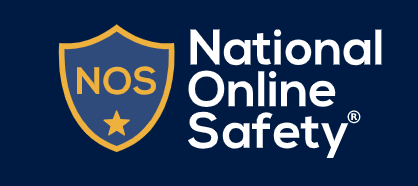 As a school, we are a member of the National Online Safety website which provides training, advice and lessons in online safety for teachers, governors, parents and carers.  If you haven’t already set up your account, then you can do so by following this link: http://nationalonlinesafety.com/enrol/norham-st-ceolwulfs-cofe-controlled-first-school To make access quick and easy, you can download the app to your phone or device: https://info.nationalonlinesafety.com/mobile-app Covid SymptomsIf your child has any of the 3 main symptoms of Covid-19 (temperature, loss of taste or smell or a continuous cough) then they are to obtain a Covid test as soon as possible and all members of the household are to self-isolate.  Please let us know as soon as possible.In the event that there is a positive case of Covid-19 in either staff or pupils, close contacts will be identified and will be required to self-isolate for 10 days from the 1st day after contact with the infected individual.  It is likely that this will mean a class or the whole school will be closed so please ensure you have a plan for childcare in place. Covid Testing for Families and Child Care Support BubblesParents and others providing childcare for pupils are able to access rapid testing kits to allow them to test regularly for Covid-19.  You can find more information about how this works and where to obtain test kits by following the link below:https://www.northumberland.gov.uk/coronavirus/Testing-and-self-isolation/Testing-for-households-and-bubbles-of-school-pupil.aspx  